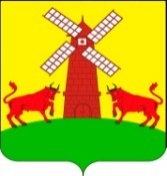 Совет УПОРНЕНСКОГО сельского поселенияПАВЛОВСКОГО районаРЕШЕНИЕот 21.04.2022                                                                               № 44/113	хутор УпорныйОб утверждении Перечня индикаторов риска нарушения обязательных требований при осуществлении муниципального контроля в сфере благоустройства на территории Упорненского сельского поселения Павловского районаНа основании пункта 25 части 1 статьи 16 Федерального закона от 06.10.2003 № 131-ФЗ «Об общих принципах организации местного самоуправления в Российской Федерации», Федерального закона от 31.07.2020г. № 248-ФЗ «О государственном контроле (надзоре) и муниципальном контроле в Российской Федерации», Устава Упорненского сельского поселения Павловского района, с целью организации осуществления муниципального контроля в сфере благоустройства на территории Упорненского сельского поселения Павловского района, Совет Упорненского сельского поселения Павловского района р е ш и л: 1. Утвердить  Перечень индикаторов риска нарушения обязательных требований при осуществлении муниципального контроля в сфере благоустройства на территории Упорненского сельского поселения Павловского района и порядок их выявления (приложение № 1).2. Настоящее решение подлежит размещению на официальном сайте администрации Упорненского сельского поселения Павловского района. 3. Настоящее решение вступает в силу со дня его официального обнародования.4. Контроль выполнения настоящего решения оставляю за собой.Глава Упорненского сельскогопоселения Павловского района                                                                 А.В.БраславецПРИЛОЖЕНИЕк решению Совета Упорненского сельского поселенияПавловского района от 21.04.2022№ 44/113Перечень индикаторов риска нарушения обязательных требований при осуществлении муниципального контроля в сфере благоустройства на территории Упорненского сельского поселения Павловского района1. Индикаторами риска нарушения обязательных требований при осуществлении муниципального контроля в сфере благоустройства (далее – индикаторы риска) устанавливаются:	1) Невыполнение в установленный срок законного предписания контрольного органа об устранении выявленных нарушений обязательных требований.	2) Поступление в контрольный орган от органов государственной власти, органов местного самоуправления, юридических лиц, общественных объединений, граждан, из средств массовой информации сведений о действиях (бездействии), которые могут свидетельствовать о наличии нарушения обязательных требований и риска причинения вреда (ущерба) охраняемым законом ценностям.	3) Получение информации об истечении сроков проведения работ в соответствии с ордером (разрешением) на проведение земляных работ, проведении работ без ордера (разрешения) на их поведение.	4) Выявление признаков нарушения Правил благоустройства на территории Упорненского сельского поселения Павловского района.2. Сбор, обработка, анализ и учет сведений об объектах контроля в целях определения индикаторов риска нарушения обязательных требований осуществляется органом муниципального контроля без взаимодействия с контролируемыми лицами. При выявлении индикаторов риска нарушения обязательных требований органом муниципального контроля могут использоваться сведения, характеризующие уровень рисков причинения вреда (ущерба), полученные с соблюдением требований законодательства Российской Федерации из любых источников, обеспечивающих их достоверность, в том числе в ходе проведения профилактических мероприятий, контрольных мероприятий, от государственных органов, органов местного самоуправления и организаций в рамках межведомственного информационного взаимодействия, из отчетности, предоставление которой предусмотрено нормативными правовыми актами Российской Федерации, по результатам предоставления гражданам и организациям муниципальных услуг, из обращений контролируемых лиц, иных граждан и организаций, из сообщений средств массовой информации, а также сведения, содержащиеся в информационных ресурсах, в том числе обеспечивающих маркировку, прослеживаемость, учет, автоматическую фиксацию информации, и иные сведения об объектах контроля.Глава Упорненского сельскогопоселения Павловского района                                                              А.В.Браславец